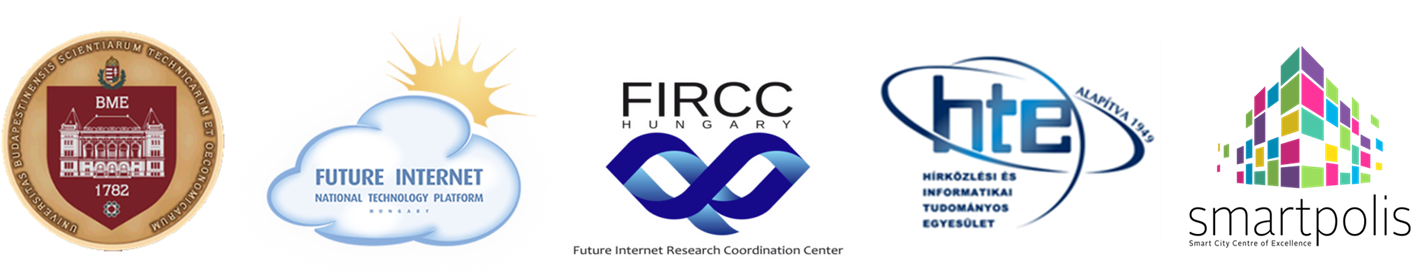 5th Hungarian Future Internet Conference(5. Magyar Jövő Internet Konferencia – MJIK 2018)
» Focusing on Smart Cities «Budapest University of Technology and Economics (BME), Central BuildingNovember 28. 2018, in the frame of Month of SciencesMain patron: Prof. Dr. János Józsa rector, BMEPreliminary Programme8.30 - 9.30	    Registration9.30 – 12.00Session 1: Smart City Trends, Plans and Results
Chairman: László Jakab, dean, BME VIKJános Józsa, rector, BME: Opening Fernando Lyardet (Urban Institute, Germany): Making Cities SmarterMartin Pečar (OmniOpti, Slovenia): Smart Towns in SloveniaDavid Barta (CityOne, Czech Rep.): Smart Services Framework in the Czech RepublicDejan Drajić (Dunavnet, Serbia): Novi Sad Evolution towards Smart CityGyula Sallai (BME TMIT): Next Generation Internet PerspectivesLászló Mérő (ELTE): Who Is Afraid of Artificial Intelligence? 
12.00– 13.30 Lunch break 13.30 – 15.00	Session 2: Future Internet Trends: the Next Generation Internet 
(Jövő internet trendek: az internet következő generációja) Chairman: Tamás Mihálydeák, FIRCC director, dean of DE IKGábor Szűcs (BME TMIT): Deploying Driving Force: Artificial IntelligenceCsaba Simon (BME TMIT): 5G and Network SoftwarizationPéter Baranyi (Széchenyi University, Győr): On the Efficiency of  3D Virtual SpacesCsaba Krasznay (Nat. Uni. of Public Service): Information Security vs. Cyber SecurityImre Kocsis (BME MIT): Blockchain Technology in NGI15.00 – 15.30 	Coffee break15.30 – 17.00 	Session 3: Future Internet Based Solutions, Smart City Applications 
(Jövő internet alapú megoldások, okos város alkalmazások)Chairman: Péter Bakonyi, President of FI NTP, BME EIT	Péter Bakonyi (BME EIT): V4 Smart Cities – assessing progress and prioritiesMárton Ispány (University of Debrecen): Smart City Living Lab and traffic analyticsSándor Nagy (Szeged): Smart City App’s in Szeged László Mátyus (EDC Debrecen): Smart City Projects in DebrecenÁkos Orbók (Nat. Uni. of Public Service): Cyber Security in Smart CitiesBenedek Kovács (Ericsson Hungary): Smart Campus at the BMEKálmán Kovács (Smartplis, BME EIT): Conference ClosingProf. Dr. László JakabDean, BME VIK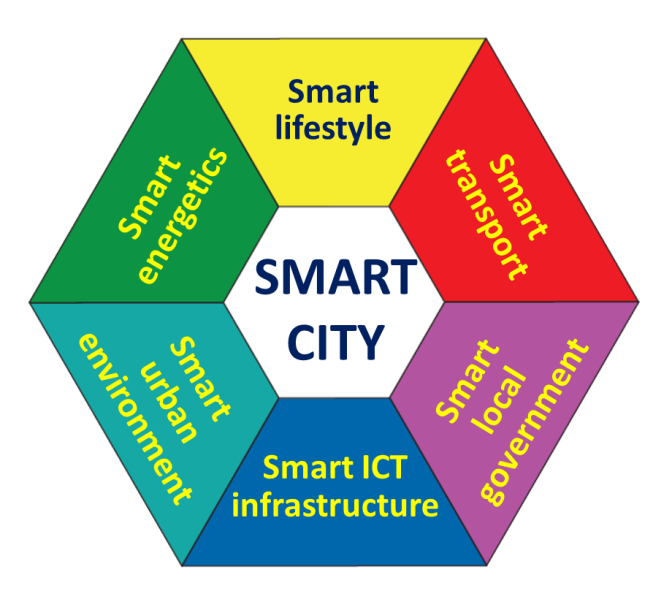 Dr. Peter BakonyiPresident, FI NTP Prof. Dr. Gyula SallaiScientific Director, FIRCC